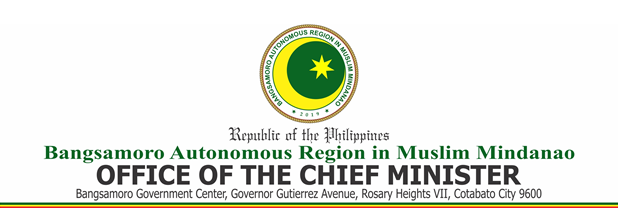 REPORT OF DISBURSEMENTI HEREBY CERTIFY that this Report of Disbursement is a true and correct statement of the disbursements incurred by me which are absolutely necessary in the performance of my duties and functions as (position) of the Office of the Chief Minister – BARMM in the amount of __________________________ Pesos (P______________).Signed this ___________ of ____________________________ 2021._____________________________________          ClaimantNoted by:ABDULRAOF A. MACACUA         Executive Secretary- DesignateNO.DATEPAYEEOR NO.AMOUNTTOTAL